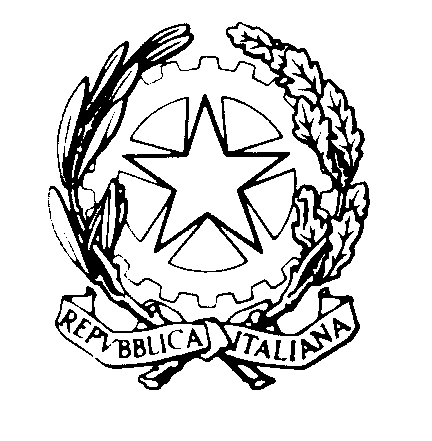 TRIBUNALE DI REGGIO CALABRIASEZIONE DEL DIBATTIMENTO                                                                             Al Segretario del Consiglio dell’Ordine degli Avvocati di Reggio CalabriaOggetto: UDIENZA MONOCRATICA DEL 23.2.2023 – GIUDICE FLAVIO TOVANI – AULA 5Si comunicano le fasce orarie di trattazione dei processi dell’udienza indicata in oggetto per la cortese pubblicazione sul sito istituzionale del C.O.A. (con riserva di comunicare eventuali aggiornamenti e modifiche).Si ringrazia. Reggio Calabria, 22 febbraio 2023										Il GiudiceFlavio Tovani n.  ordineoreR.G.N.R. – R.G. Dib.19,102688/22 – 298/2329,204444/18 – 3831/1939,30977/22 – 533/2249,505481/20 – 4/22 R.Recl.510,003615/17 – 728/20610,052923/15 – 559/17710,103841/19 – 306/22810,301542/19 – 413/22911,002249/20 – 445/221011,302444/18 – 3806/191112,002724/18 – 201/201212,20 4013/17 – 2417/191312,505516/18 – 155/201413,101562/19 – 3016/191513,203612/18 – 53/201614,30310/19 – 1323/21